АДМИНИСТРАЦИЯ МУНИЦИПАЛЬНОГО ОБРАЗОВАНИЯ«МОНАСТЫРЩИНСКИЙ РАЙОН» СМОЛЕНСКОЙ ОБЛАСТИР А С П О Р Я Ж Е Н И Е   от ______________________№ 218-рп. МонастырщинаО создании рабочей группы по организации приёма граждан Украины, прибывающих  на территорию муниципального образования «Монастырщинский район» Смоленской области в связи с происходящим на территории Украины вооружённым конфликтом В целях координации действий и межведомственного взаимодействия органов местного самоуправления муниципального района и органов исполнительной власти Смоленской области, территориальных органов федеральных органов исполнительной власти для организации приема граждан Украины, прибывающих на территорию муниципального образования «Монастырщинский район» Смоленской области в связи с происходящим на территории Украины вооруженным конфликтом:1. Создать рабочую группу по организации приема граждан Украины, прибывающих на территорию муниципального образования «Монастырщинский район» Смоленской области в связи с происходящим на территории Украины вооруженным конфликтом (далее также – рабочая группа), и утвердить ее состав согласно приложению.        2. Опубликовать настоящее распоряжение в районной газете «Наша жизнь» (В.Н. Шупилкин) и разместить на официальном сайте Администрации муниципального образования «Монастырщинский район» Смоленской области (А.В. Голуб).Глава   Администрациимуниципального образования «Монастырщинский район» Смоленской области                                                                              В.Б. ТитовПриложение       к распоряжению Администрации муниципального образования «Монастырщинский район»        Смоленской области от _________   №  _____СОСТАВрабочей группы по организации приема граждан Украины, прибывающих на территорию муниципального образования «Монастырщинский район» Смоленской области в связи с происходящим на территории Украины вооруженным конфликтомЧлены рабочей группы:ТитовВиктор Борисович-Глава Администрации муниципального образования «Монастырщинский район» Смоленской области, руководитель рабочей группыАнтиповаСветлана Витальевна-Управляющий делами Администрации муниципального образования «Монастырщинский район» Смоленской области, заместитель руководителя рабочей группыПанковаВалентина Александровна-Главный специалист по оргработе, муниципальной службе и кадрам Администрации муниципального образования «Монастырщинский район» Смоленской области, секретарь рабочей группыГурковаРаиса Дмитриевна-И.п. Главы Администрации  Добросельского сельского поселения Монастырщинского района Смоленской области ДесовВладимир Фёдорович-Глава муниципального образования  Гоголевского сельского поселения Монастырщинского района Смоленской области ДьяконенковНиколай Александрович-И.п. Главы Администрации  Монастырщинского городского поселения Монастырщинского района Смоленской области ИвановСергей Викторович-Глава муниципального образования  Новомихайловского сельского поселения Монастырщинского района Смоленской областиКовалёваТатьяна Григорьевна-Глава муниципального образования  Александровского сельского поселения Монастырщинского района Смоленской области МаркинЮрий Михайлович-Глава муниципального образования  Слободского сельского поселения Монастырщинского района Смоленской области МурашкинаЕлена Сергеевна-Глава Администрации Татарского сельского поселения Монастырщинского района Смоленской области НикопоренковаГалина Ильинична-Глава Администрации  Барсуковского сельского поселения Монастырщинского района Смоленской области ПименоваНаталья Николаевна -Глава Администрации  Соболевского сельского поселения Монастырщинского района Смоленской области ХудащевскийВиктор Трифонович-Глава муниципального образования Любавичского сельского поселения Монастырщинского района Смоленской области АзаренковВиктор Александрович-Заместитель начальника ОП по Монастырщинскому району МО МВД России «Починковский» (по согласованию)АзаренковаСветлана Леонидовна-Заместитель главного врача по медицинской части ОГБУЗ «Монастырщинская ЦРБ» (по согласованию)ЕмельяноваЮлия Витальевна-Главный специалист по ГО и ЧС Администрации муниципального образования «Монастырщинский район» Смоленской областиЗайцеваЕлена Михайловна-Главный специалист-эксперт тп в пгт Монастырщина МО УФМС России по Смоленской области в г. Починок (по согласованию)СысоевАлександр Владимирович-Главный специалист в Монастырщинском районе  отдела социальной защиты населения в Починковском районе (по согласованию) ШляхтоваЕлена Александровна-И.о. начальника отдела СОГКУ «Центр занятости населения г. Смоленска» (по согласованию)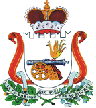 